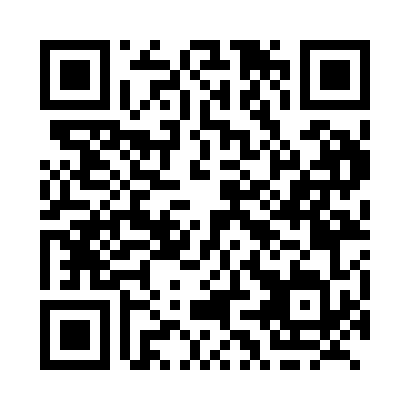 Prayer times for Glen Oak, Ontario, CanadaWed 1 May 2024 - Fri 31 May 2024High Latitude Method: Angle Based RulePrayer Calculation Method: Islamic Society of North AmericaAsar Calculation Method: HanafiPrayer times provided by https://www.salahtimes.comDateDayFajrSunriseDhuhrAsrMaghribIsha1Wed4:506:201:236:228:289:582Thu4:486:181:236:228:299:593Fri4:476:171:236:238:3010:014Sat4:456:161:236:248:3110:025Sun4:436:141:236:248:3210:046Mon4:416:131:236:258:3310:057Tue4:406:121:236:268:3510:078Wed4:386:111:236:268:3610:099Thu4:366:091:236:278:3710:1010Fri4:356:081:236:278:3810:1211Sat4:336:071:236:288:3910:1312Sun4:326:061:236:298:4010:1513Mon4:306:051:236:298:4110:1614Tue4:286:041:236:308:4210:1815Wed4:276:031:236:318:4310:1916Thu4:256:021:236:318:4410:2117Fri4:246:011:236:328:4510:2218Sat4:236:001:236:328:4610:2419Sun4:215:591:236:338:4710:2520Mon4:205:581:236:348:4810:2721Tue4:195:571:236:348:4910:2822Wed4:175:571:236:358:5010:3023Thu4:165:561:236:358:5110:3124Fri4:155:551:236:368:5210:3325Sat4:145:541:236:368:5310:3426Sun4:135:541:246:378:5410:3527Mon4:115:531:246:378:5510:3728Tue4:105:521:246:388:5610:3829Wed4:095:521:246:388:5710:3930Thu4:085:511:246:398:5710:4031Fri4:085:511:246:398:5810:41